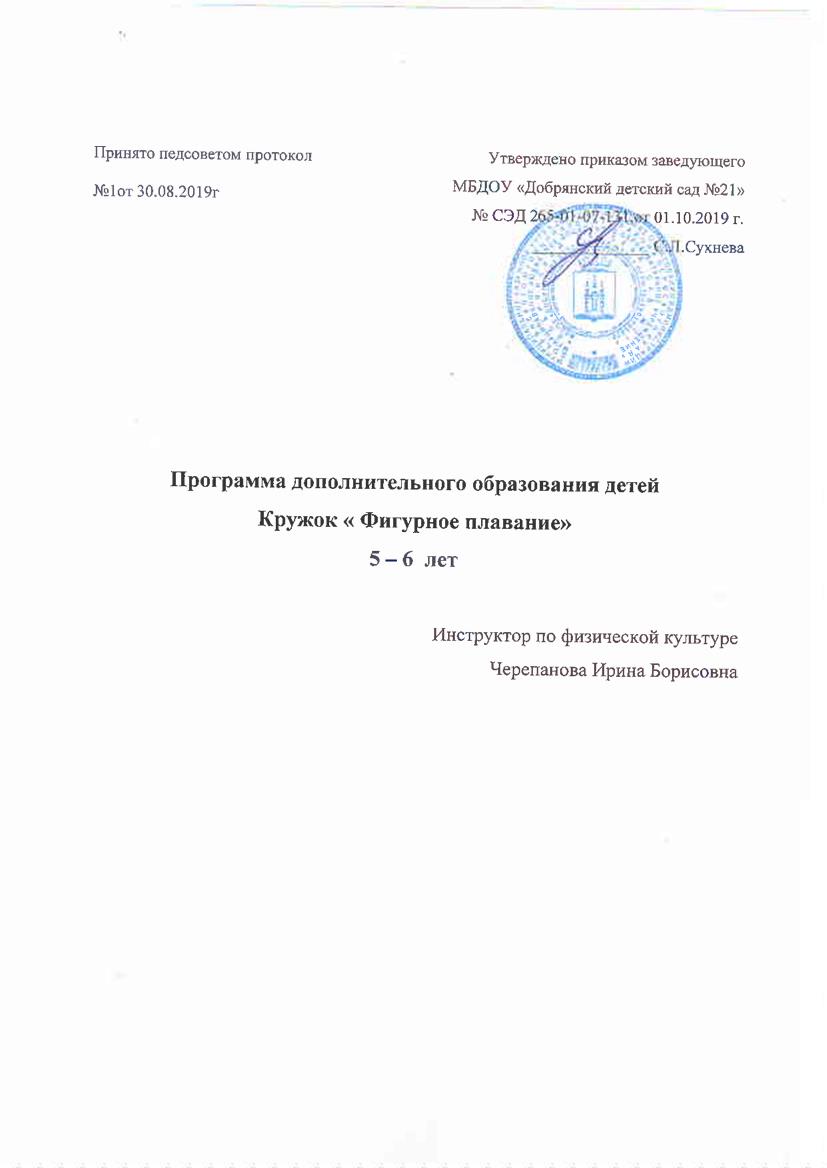 2. Пояснительная записка.2.1. Направленность дополнительной образовательной программы.Программа дополнительного образования «Фигурное плавание» рассчитана на детей старшего дошкольного возраста и направлена на обучение детей составлению фигурных композиций и элементов синхронногоплавания.2.2. Новизна программы. Важное место в программе отведено ознакомлению с элементами синхронного плавания, как преемственному продолжению обучения плаванию, дающие огромный оздоровительный эффект и коммуникативные навыки общения, а также развивающие творчество и фантазию дошкольников. Выполнение упражнений в воде с задержкой дыхания развивает легкие, а выполнение элементов одновременно, « в связке» несколькими детьми приучают их к согласованности действий в коллективе, умению подчинять свои желания и интересы общему делу. Дошкольники учатся не только плавать, но и создавать в воде свои композиции.2.3. Цель.  Развитие творческих способностей детей посредством использования на занятиях по обучению детей плаванию    элементов синхронного плавания и составления фигурных композиций на воде2.4. Возраст детей участвующих в реализации образовательной программы.Дети старшего дошкольного возраста 5 – 6 лет2.5. Сроки реализации. Программа предназначена с 4 до 5 лет. Программа рассчитана на 28занятий(1 год).2.6. Форма и режим занятий.Занятия проводятся один раз в неделю.Длительность занятия 45 минут. Непосредственно с детьми 20-25минут. Занятия посещают все желающие дети одного возраста.Организационное собрание для детей проходит в октябре.